Autor kultovní Vrány přiletí v říjnu do Prahy
– James O´Barr exklusivně vystoupí na KomiksFestuPRAHA, 26. září 2012 – Na konci letošního října navštíví Prahu autor světoznámého komiksu Vrána, který vstoupil do povědomí široké veřejnosti svým filmovým zpracováním v hlavní roli s Brandonem Lee. James O´Barr bude hlavní hvězdou letošního, již sedmého, ročníku KomiksFESTu. Autor vystoupí v Meetfactory v Praze dne 27. října 2012. 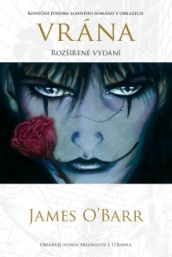 V programu KomiksFESTu je v sobotu 27. 10. od 19 hodin pro Jamese O´Barra vyčleněn celý blok, který bude zahrnovat: přednášku o jeho tvorbě a komiksu vůbec, malbu modelky na plátno přímo na jevišti a jeho dražbu a celý blok zakončí autogramiáda. „Nebylo jednoduché se s panem O´Barrem spojit. Je velmi uzavřený, skromný, a k tomu ještě nemá příliš rád moderní technologie. Přesto, s pomocí novinářky Kateřiny Sovové, naše pozvání s nadšením přijal a velmi rád se se svými fanoušky v Praze setká,“ uvedl Václav Dort, ředitel nakladatelství Comics Centrum, které Vránu Jamese O´Barra v České republice vydává. O´Barr bude po skončení přednášky přímo na místě malovat obraz na plátno. Modelem mu bude stát Eva Decastelo. Obraz se následně vydraží ještě týž večer. „Podle přání Jamese O´Barra bude výtěžek aukce věnován na dobročinné účely spojené s dětmi. Celá událost bude jistě velmi zajímavá, protože návštěvníci budou moci poodhalit roušku tajemna, která Vránu od jejího vzniku provází. Vrána je známá po celém světě a jejích příznivců neustále přibývá,“ dodal Václav Dort.Vzhledem k velkému zájmu o vystoupení Jamese O'Barra, je pro návštěvníky KomiksFestu připraven registrační formulář pro rezervaci vstupenek na sobotu 27. 10. 2012:http://komiksfest.formees.cz/f/registrace-2012/ ________________________________________________________________________Kontakt:Dora Čejková, mediální zástupce nakladatelství COMICS CENTRUM tel: (+420) 774 972 022, email@doracejkova.cz  http://www.comicscentrum.cz/_________________________________________________________________________________O nakladatelství Comics Centrum, www.comicscentrum.cz Nakladatelství Comics Centrum vzniklo v roce 2003. Zakladatelé získali své zkušenosti s komiksem již v roce 1993 prací na magazínu Comics Arena a následně stáli u zrodu nakladatelství Crew, jehož pak byli v letech 1997 – 2000 spolumajiteli.Ve své produkci se Comics Centrum zaměřuje na komiksové příběhy určené především dospělým čtenářům, na díla zajímavá po scénáristické i grafické stránce. Jsou to umělecká díla pro běžné čtenáře, bez superhrdinů a dětských zápletek. Comics Centrum vydává romány v obrazech, např. Vrána, Sin City, 300 – Bitva u Thermopyl, Hellboy, Conan, Koralína, 30 dní dlouhá noc.V roce 2005 ve spolupráci s předním britským komiksovým tvůrcem Bryanem Talbotem Comics Centrum digitálně zrestaurovalo první román v obrazech vytvořený pro dospělé čtenáře – Dobrodružství Luthera Arkwrighta. Tato kniha je v současnosti z Comics Centrem vytvořených podkladů přetiskována v mnoha zemích světa, včetně USA.V roce 2007 Comics Centrum vydává v České republice historicky první knihu o dějinách světového komiksu. Pro tuto knihu rovněž poprvé v České republice nakreslil speciální obálku právě Bryan Talbot.O KomiksFESTu, www.komiksfest.cz KomiksFEST! je mezinárodní multimediální festival a vznikl v roce 2006 s cílem vyvést komiks v Česku z undergroundu a etablovat ho jako plnohodnotné moderní médium schopné nést jakýkoli obsah. Motto festivalu zní „Komiks unlimited“ a každý rok přináší nové knihy, výstavy, filmy, divadelní představení, autogramiády a besedy.Ve dnech 27. 10. – 3. 11. 2012 v Praze proběhne sedmý ročník, jehož mottem zůstává heslo „Komiks unlimited!“. Festival tradičně pořádá revue Labyrint a Seqence, občanské sdružení na podporu komiksu. Hlavními partnery letošního ročníku jsou Era a Chito.